Adaptable KAP model questionnairesThis document is an extract from the FAO publication Guidelines for assessing nutrition-related knowledge, attitudes and practices (2014), also called KAP manual, available at:  http://www.fao.org/docrep/019/i3545e/i3545e00.htmIt contains some of the document’s annexes, namely:  informed consent and sociodemographic questionnaires, and nutrition-related KAP model questionnaires (modules).These questionnaires need to be adapted to the local context and to the requirements of the specific project or intervention in which they are going to be used. Hence, they are herewith provided in MS Word format, for easy adaptation and reproduction.Appendix 3: Informed consent form and sociodemographic questionnaire for caregivers of infants and young children (0–6 months and 6–23 months)Informed consent and confidentiality of interviewsGood morning/afternoon, Mr/Mrs ________. We are from [insert the name of your organization]. We are working on a project concerned with nutrition and education in which you could participate/participated. [Include the objectives and a short description of the project]. Now, the project is just starting/almost finished [select depending if the project is just starting or almost finished] and we are completing a survey among participants to know more about their knowledge, attitudes and practices to do with nutrition. The interview will take about [time estimated to conduct the interview]. All the information we obtain will remain strictly confidential and your answers and name will never be revealed. Also, you are not obliged to answer any question you do not want to, and you may stop the interview at any time.The objective of this study is to [evaluate the effectiveness of an intervention (if outcome evaluation) or assess the nutrition situation (if situation analysis)]. This is not to evaluate or criticize you, so please do not feel pressured to give a specific response and do not feel shy if you do not know the answer to a question. I am not expecting you to give a specific answer; I would like you to answer the questions honestly, telling me about what you know, how you feel, the way you live and how you prepare food. Feel free to answer questions at your own pace.Do you agree to participate in this interview?Yes ___ No ___ If yes, continue to the next question; if no, stop the interview.Do you have any question before we start? (Answer questions).May I start now?Sociodemographic questionnaire for caregiversAppendix 4: Informed consent form and sociodemographic questionnaire for school-aged childrenInformed consent and confidentiality of interviewsFor parents/caregivers of children younger than 18 years of ageGood morning/afternoon, Mr/Mrs ________. We are from [insert the name of your organization]. We are working on a project concerned with nutrition and education in which your child could participate/participated. [Include the objectives and a short description of the project]. Now, the project is just starting/almost finished [select depending if the project is just starting or almost finished] and we are completing a survey among participants to know more about their knowledge, attitudes and practices to do with nutrition. The interview will take about [time estimated to conduct the interview]. All the information we obtain will remain strictly confidential and your child’s name and answers will never be revealed. If you agree that your child may participate in the survey, he/she will be asked to give his/her own consent. Do you agree that your child participates in the survey?Yes ___ No ___ If yes, continue to the next question; if no, do not conduct the interview.Respondent school-aged childrenGood morning/afternoon. We are working on a project concerned with nutrition and education in which you could participate/participated. [Include the objectives and a short description of the project]. The project is just starting/almost finished [select depending if the project is just starting or almost finished] and we are completing a survey among children like you who could participate/participated in the project because we want to know more about their knowledge, attitudes and practices in nutrition. The interview will take about [time estimated to conduct the interview]. All the information we obtain will remain strictly confidential and your answers and name will never be revealed. Also, you are not obliged to answer any question you do not want to, and you may stop the interview at any time.The objective of this study is to [evaluate the effectiveness of an intervention (if outcome evaluation) or assess the nutrition situation (if situation analysis)]. This is not to evaluate or criticize you, so please do not feel pressured to give a specific response and do not feel shy if you do not know the answer to a question. I am not expecting you to give a specific answer; I would like you to answer questions honestly, telling me about what you know, how you feel, the way you live and how you eat and prepare food. Feel free to answer questions at your own pace.Do you agree to participate in this interview?Yes ___ No ___ If yes, continue to the next question; if no, stop the interview.Do you have any question before we start? (Answer questions).May I start now?Sociodemographic questionnaire for school-aged childrenAppendix 5: Informed consent form and sociodemographic questionnaire for adults (> 18 years)Informed consent and confidentiality of interviewsGood morning/afternoon, Mr/Mrs ________. We are from [insert the name of your organization]. We are working on a project concerned with nutrition and education in which you could participate/participated. [Include the objectives and a short description of the project]. Now, the project is just starting/almost finished [select depending if the project is just starting or almost finished] and we are completing a survey among participants to know more about their knowledge, attitudes and practices to do with nutrition. The interview will take about [time estimated to conduct the interview]. All the information we obtain will remain strictly confidential and your answers and name will never be revealed. Also, you are not obliged to answer any question you do not want to, and you may stop the interview at any time.The objective of this study is to [evaluate the effectiveness of an intervention (if outcome evaluation) or assess the nutrition situation (if situation analysis)]. This is not to evaluate or criticize you, so please do not feel pressured to give a specific response and do not feel shy if you do not know the answer to a question. I am not expecting you give a specific answer; I would like you to answer questions honestly, telling me about what you know, how you feel, the way you live and how you eat and prepare food. Feel free to answer questions at your own pace.Do you agree to participate in this interview?Yes ___ No ___ If yes, continue to the next question; if no, stop the interview.Do you have any question before we start? (Answer questions).May I start now?Sociodemographic questionnaire for adults (> 18 years)Appendix 6: Nutrition-related KAP model questionnairesModule 1: Feeding infants (0–6 months)NOTE: The surveyor should ideally be female in order to put mothers at ease.Explain to the participant:I am going to ask you some questions about nutrition of infants from birth to six months old. Please let me know if you need me to clarify any of my questions. Feel free to ask any question you may have. Practices 1  Question P.1: BreastfeedingWas (name of the baby) breastfed yesterday during the day or at night?YesNoDon’t know/no answer1  Question P.2: Feeding breastmilk1Sometimes babies are fed breastmilk in different ways, for example by spoon, cup or bottle, or are breastfed by another woman.Did (name of the baby) consume breastmilk in any of these ways yesterday during the day or night?YesNoDon’t know/no answer1  Question P.3: Feeding breastmilk when the mother is absentWhen you are not home or cannot feed the baby yourself, who does it?FatherGrandmotherOther childrenOther__________________Don’t know/no answerIf you are not there to feed the baby, what type of food is the baby fed?Breastmilk by spoon, cup or bottleInfant formula by spoon, cup or bottleOther liquids 1  Question P.4: Introducing liquids1Next I would like to ask you about some liquids that (name of the baby) may have had yesterday during the day or at night.Did (name of the baby) have any of the following liquids? (Read the list of liquids, starting with “plain water”)A. Plain waterYes⁭No⁭Don’t knowB. Infant formula such as (insert local examples)Yes NoDon’t knowC. Milk, such as tinned, powdered or fresh animal milkYesNoDon’t knowD. Juice or juice drinksYesNoDon’t knowE. Clear brothYesNoDon’t knowF. YogurtYesNoDon’t knowG. Thin porridgeYesNoDon’t knowH. Any other liquids such as (list other water-based liquids available in the local setting)YesNoDon’t knowI. Any other liquidsYesNoDon’t knowPreliminary analysisFrom questions P1, P2, P3 and P4 determine if the child is exclusively breastfed (i.e. fed exclusively with breastmilk)Exclusively breastfedNot exclusively breastfedKnowledge 2  Question K.1: Breastmilk at birthWhat is the first food a newborn baby should receive?__________________________________________________________________________________________________________________________________________________Only breastmilkOtherDon’t knowPreliminary analysisKnowsDoes not know 1  Question K.2: Meaning of exclusive breastfeedingHave you heard about exclusive breastfeeding?YesNo  continue to question K.3What does exclusive breastfeeding mean?__________________________________________________________________________________________________________________________________________________Exclusive breastfeeding means that the infant gets only breastmilk and no other liquids or foodsOtherDon’t knowPreliminary analysisKnowsDoes not know 1  Question K.3: Recommended length of exclusive breastfeedingHow long should a baby receive nothing more than breastmilk?Probe if necessary:Until what age is it recommended that a mother feeds nothing more than breastmilk?__________________________________________________________________________________________________________________________________________________From birth to six monthsOtherDon’t knowPreliminary analysisKnowsDoes not know 2  Question K.4: Breastmilk is sufficient for babies from birth to six months oldWhy do you think breastmilk is the only food recommended for infants up to six months old?Probe if necessary:Why is breastmilk alone sufficient to feed babies during the first six months?__________________________________________________________________________________________________________________________________________________Because breastmilk provides all the nutrients and liquids a baby needs in its first six monthsBecause babies cannot digest other foods before they are six months oldOtherDon’t knowPreliminary analysisKnowsDoes not know 1  Question K.5: Frequency of feedingHow often should a baby younger than six months be breastfed or fed with breastmilk?__________________________________________________________________________________________________________________________________________________On demand, whenever the baby wantsOtherDon’t knowPreliminary analysisKnowsDoes not know 2  Question K.6: Benefits of exclusive breastfeeding for babiesWhat are the benefits for a baby if he or she receives only breastmilk during the first six months of life?__________________________________________________________________________________________________________________________________________________He/she grows healthilyProtection from diarrhoea and other infectionsProtection against obesity and chronic diseases in adulthoodProtection against other diseases. Specify _________________________OtherDon’t knowPreliminary analysisKnowsDoes not knowNumber of correct responses	__ 3  Question K.7: Benefits of exclusive breastfeeding for mothersWhat are the physical or health benefits for a mother if she exclusively breastfeeds her baby?Probe if necessary:__________________________________________________________________________________________________________________________________________________Delays fertilityHelps her lose the weight she gained during pregnancyLowers risk of cancer (breast and ovarian)Lowers risk of losing blood after giving birth (less risk of post-partum haemorrhage)Improves the relationship between the mother and babyOtherDon’t knowPreliminary analysisKnowsDoes not knowNumber of correct responses	__ 2  Question K.8: Maintaining breastmilk supplyMany times, mothers complain about not having enough breastmilk to feed their babies.Please tell me different ways a mother can keep up her milk supply.__________________________________________________________________________________________________________________________________________________Breastfeeding exclusively on demandManually expressing breastmilkHaving a good nutrition/eating well/having a healthy or diversified dietDrink enough liquids during the dayOtherDon’t knowPreliminary analysisKnowsDoes not knowNumber of correct responses	__ 2  Question K.9: Overcoming barriers to breastfeedingMany mothers need to work and are separated from their baby. In this situation, how could a mother continue feeding her baby exclusively with breastmilk?__________________________________________________________________________________________________________________________________________________By:Expressing breastmilk by hand, storing it and asking someone to give breastmilk to the babyOtherDon’t knowPreliminary analysisKnowsDoes not know 3  Question K.10: Seeking health care if breastfeeding difficulties ariseIf a mother has difficulties feeding breastmilk what should she do to overcome them?Probe if necessary:Who can help the mother to solve the problem?__________________________________________________________________________________________________________________________________________________Seek professional help from health-care services: doctors, nurses, midwives or other health professionalsOtherDon’t knowPreliminary analysisKnowsDoes not knowAttitudesAttitudes towards an ideal or desired nutrition-related practice 1  Breastfeeding exclusively for six monthsPerceived benefitsHow good do you think it is to breastfeed your baby exclusively for six months?1. Not good2. You’re not sure3. GoodIf Not good:Can you tell me the reasons why it is not good?__________________________________________________________________________________________________________Perceived barriersHow difficult is it for you to breastfeed your baby exclusively for six months?1. Not difficult2. So-so3. DifficultIf Difficult:Can you tell me the reasons why it is difficult?__________________________________________________________________________________________________________ 1  Breastfeeding on demandPerceived benefitsHow good do you think it is to breastfeed your baby on demand, that is when the baby wants to feed?1. Not good2. You’re not sure3. GoodIf Not good:Can you tell me the reasons why it is not good?__________________________________________________________________________________________________________Perceived barriersHow difficult is it for you to breastfeed your child on demand?1. Not difficult2. So-so3. DifficultIf Difficult:Can you tell me the reasons why it is difficult?__________________________________________________________________________________________________________Self-confidenceBreastfeedingHow confident do you feel in breastfeeding your child?1. Not confident2. Ok/so-so3. ConfidentIf Not confident:Can you tell me the reasons why you do not feel confident?__________________________________________________________________________________________________________Expressing and storing breastmilkHow confident do you feel in expressing and storing breastmilk so that someone else can feed your baby?1. Not confident2. Ok/so-so3. ConfidentIf Not confident:Can you tell me the reasons why you do not feel confident?__________________________________________________________________________________________________________Module 2: Feeding young children (6–23 months)Explain to the participant:I am going to ask you some questions about nutrition of infants aged from 6 to 23 months. Please let me know if you need me to clarify any of my questions. Feel free to ask any question you may have.Season:Low food seasonHigh food seasonPractices 1  Question P.1: Continued breastfeedingWas (name of the baby) breastfed or did he or she consume breastmilk yesterday during the day or at night?YesNoDon’t know/no answer 3  Question P.2: Dietary diversity2Now I would like to ask you about (other) liquids or foods that (name of the baby) ate yesterday during the day or at night. I am interested in whether your child had the item even if it was combined with other foods.For example, if (name of the baby) ate a millet porridge made with a mixed vegetable sauce, you should reply yes to any food I ask about that was an ingredient in the porridge or sauce.Please do not include any food used in a small amount for seasoning or condiments (like chillies, spices, herbs or fish powder); I will ask you about those foods separately.Yesterday during the day or at night, did (name of the baby) eat:(Read the food lists. Underline the corresponding foods consumed and tick the column Yes or No depending on whether any food item of the list was consumed. Record the number of times when relevant (Group 3)).The baby does not consume any food other than breastmilkPreliminary analysisNumber of food groups consumed the previous day	_____/7 1  Question P.3: Minimum meal frequency2How many times did (name of the baby) eat foods, that is meals and snacks other than liquids yesterday during the day or at night?Number of times	|___||___|Don’t know/no answerPreliminary analysis (to do after the interview)WHO (2008) recommendations for minimum meal frequency:For breastfed children:2–3 times for breastfed infants 6–8 months3–4 times for breastfed infants 9–23 monthsFor non breastfed children:4 times for non breast-fed children 6–24 months (including milk feeds, identified in question P2, Group 3)From questions P.1, P.2 and P.3, determine if the child receives food the minimum number of times according to WHO recommendations:Less than recommendedThe minimum number of times each day (follows the recommendation)More than recommendedKnowledge 2  Question K.1: Continued breastfeedingHow long is it recommended that a woman breastfeeds her child?Probe if necessary:Until what age is it recommended that a mother continues breastfeeding?________________________________________________________________________________________________________________________________________________________Six months or less6–11 months12–23 months24 months and more (correct response)OtherDon’t knowPreliminary analysisKnowsDoes not know 1  Question K.2: Age of start of complementary foodsAt what age should babies start eating foods in addition to breastmilk?________________________________________________________________________________________________________________________________________________________At six monthsOtherDon’t knowPreliminary analysisKnowsDoes not know 2  Question K.3: Reason for giving complementary foods at six monthsWhy is it important to give foods in addition to breastmilk to babies from the age of six months?________________________________________________________________________________________________________________________________________________________Breastmilk alone is not sufficient (enough)/cannot supply all the nutrients needed for growth/from six months, baby needs more food in addition to breastmilkOtherDon’t knowPreliminary analysisKnowsDoes not know 1  Question K.4: Consistency of mealsPlease look at these two pictures of porridges. Which one do you think should be given to a young child?(Show the images/pictures of thick and watery/thin porridges and tick one of the options here below depending on the respondent answer.)Shows the thick porridgeShows the wateryDoes not knowPreliminary analysisKnowsDoes not knowSupport material: porridges1.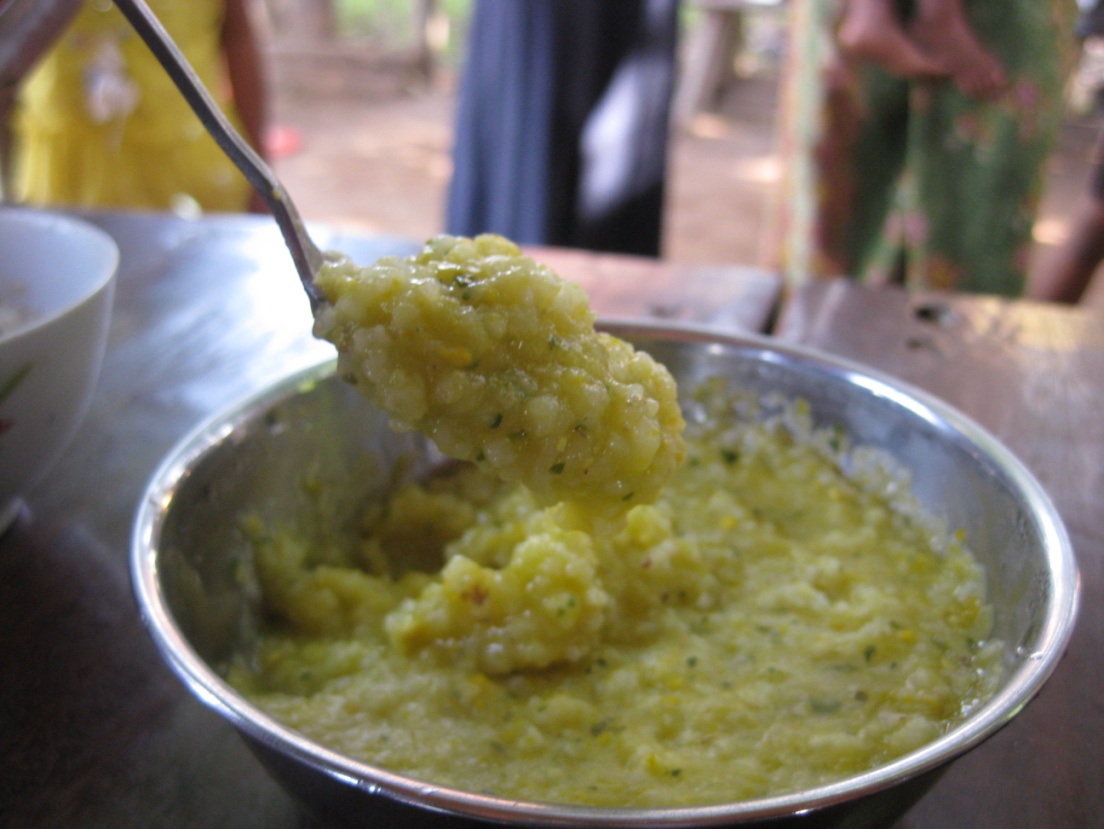 2.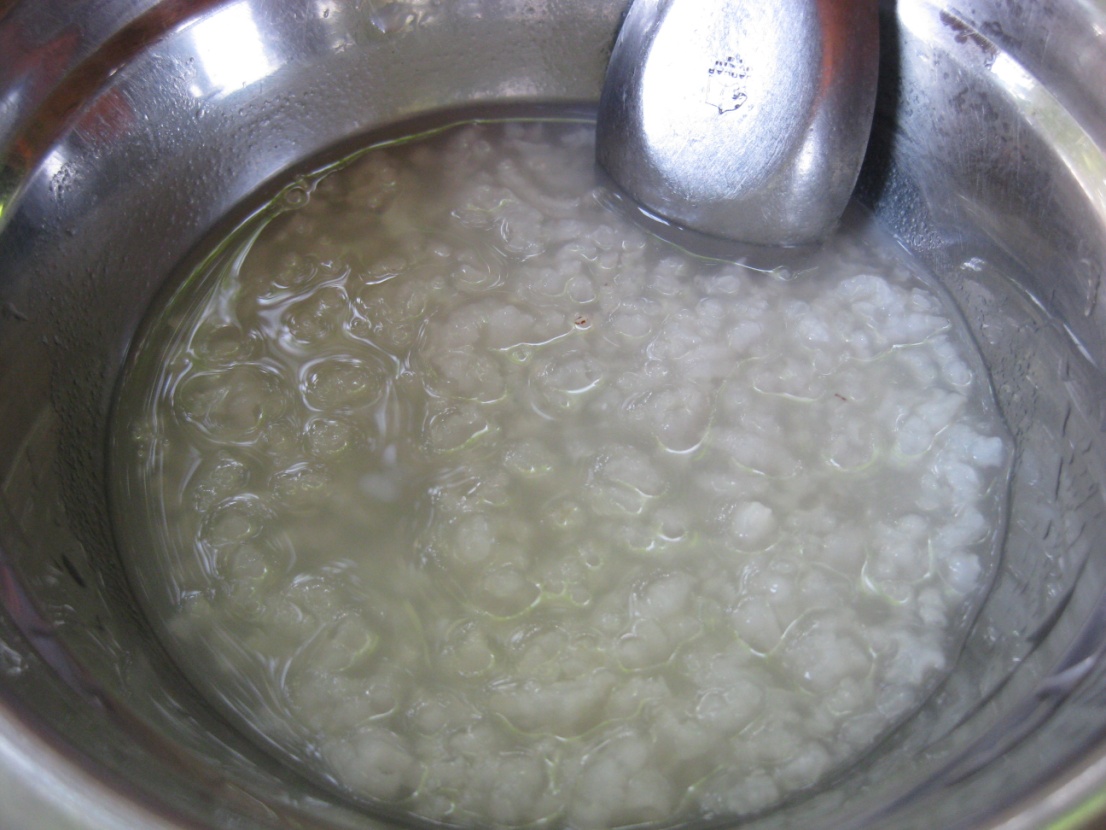  2  Question K.5: Reason for consistency of mealsWhy did you pick that picture?________________________________________________________________________________________________________________________________________________________Because the first porridge is thicker than the otherBecause the thick porridge is more nutritious/because it is prepared with different types of foods or ingredients (food diversity)OtherDon’t knowPreliminary analysisKnowsDoes not know 1  Question K.6: Dietary diversity and ways of enriching porridgeTo feed their children, many mothers give them rice porridge or borbor.Please tell me some ways to make rice porridge more nutritious or better for your baby’s health.Probe if necessary:Which foods or types of food can be added to rice porridge make it more nutritious?________________________________________________________________________________________________________________________________________________________By adding:Animal-source foods (meat, poultry, fish, liver/organ meat, eggs, etc.)Pulses and nuts: flours of groundnut and other legumes (peas, beans, lentils, etc.), sunflower seed, peanuts, soybeansVitamin-A-rich fruits and vegetables (carrot, orange-fleshed sweet potato, yellow pumpkin, mango, papaya, etc.)Green leafy vegetables (e.g. spinach)Energy-rich foods (e.g. oil, butter/ghee)OtherDon’t knowPreliminary analysisKnowsDoes not know 3  Question K.7: Responsive feedingDo you know any ways to encourage young children to eat?________________________________________________________________________________________________________________________________________________________Giving them attention during meals, talk to them, make meal times happy timesclap handsmake funny faces/play/laughdemonstrate opening your own mouth very wide/modelling how to eatsay encouraging wordsdraw the child’s attentionOtherDon’t knowPreliminary analysisKnowsDoes not knowAttitudesAttitudes towards an ideal or desired nutrition-related practice1  Self-confidenceHow confident do you feel in preparing food for your child?1. Not confident2. Ok/so-so3. ConfidentIf Not confident:Can you tell me the reasons why you do not feel confident?__________________________________________________________________________________________________________ 1  Giving a diversity of food (foods from many food groups)Perceived benefitsHow good do you think it is to give different types of food to your child each day?1. Not good2. You’re not sure3. GoodIf Not good:Can you tell me the reasons why it is not good?__________________________________________________________________________________________________________Perceived barriersHow difficult is it for you to give different types of food to your child each day?1. Not difficult2. So-so3. DifficultIf Difficult:Can you tell me the reasons why it is difficult?__________________________________________________________________________________________________________ 1  Feeding frequentlyPerceived benefitsHow good do you think it is to feed your child several times each day?1. Not good2. You’re not sure3. GoodIf Not good:Can you tell me the reasons why it is not good?__________________________________________________________________________________________________________Perceived barriersHow difficult is it for you to feed your child several times each day?1. Not difficult2. So-so3. DifficultIf Difficult:Can you tell me the reasons why it is difficult?__________________________________________________________________________________________________________1  Continuing breastfeeding beyond six monthsPerceived benefitsHow good do you think it is to continue breastfeeding beyond six months?1. Not good2. You’re not sure3. GoodIf Not good:Can you tell me the reasons why it is not good?__________________________________________________________________________________________________________Perceived barriersHow difficult is it for you to continue breastfeeding beyond six months?1. Not difficult2. So-so3. DifficultIf Difficult:Can you tell me the reasons why it is difficult?__________________________________________________________________________________________________________Module 3: Diet of school-aged childrenNOTE: Depending on the study context, questions from this module can be administered to different players involved in changing knowledge, attitudes and practices, some of whom may be the project’s participant populations, such as parents and teachers of school-age children or mothers, caregivers (e.g. fathers, grandmothers).Explain to the participant (child):I am going to ask you some questions about your nutrition and nutrition in general. Please let me know if you need me to clarify any of my questions. Feel free to ask any question you may have.Season:Low food seasonHigh food seasonPractices 1  Question P.1: Having breakfast: time and placeDid you have breakfast before going to school?Yes 	 Go to question P.1.b.No 	 Go to question P.2Don’t know/no answerIf Yes:At what time?Between 6 a.m. and 9 a.m.Between 9 a.m. and noonBetween noon and 3 p.m.Where?HomeSchoolElsewhere (specify) _________________________________________________________________________ 1  Question P.2: Having lunch: time and placeIf the interview is being conducted before lunchtime, ask: Did you have lunch yesterday?If the interview is being conducted after lunchtime, ask: Did you have lunch today?Yes 	 Go to question P.2.bNo 	 Go to question P.3Don’t know/no answerIf Yes:At what time?Between 9 a.m. and noonBetween noon and 3 p.m.Between 3 p.m. and 6 p.m.Who prepares your lunch?Parents at homeSchool cafeteriaLunch is bought with pocket moneyOther (specify) ____________________________________________________ 1  Question P.3: Dinner/supper: time and placeDid you have dinner yesterday?Yes 	 Go to question P3.b.No 	 Go to question P.4Don’t know/no answerIf Yes:At what time?Between 3 p.m. and 6 p.m.Between 6 p.m. and 9 p.m.Between 9 p.m. and midnightWhere?HomeSchoolElsewhere (specify) _________________________________________________________________________ 1  Question P.4: SnacksYesterday during the day and night, did you eat anything between the meals?Yes 	 Go to question P4.b.No 	 Go to question P.5Don’t know/no answerIf Yes:What did you eat?[Include a list of locally available snacks or the responses most cited during pre-testing.]Other (specify) __________________________________________________________ 1  Question P.5: Bought foodYesterday during the day and night, did you buy foods with your own money?Yes 	 Go to question P5.b.No 	 Go to question K.1Don’t know/no answerIf Yes:What did you buy?[Include a list of locally available snacks/foods or the responses most cited during pre-testing.]OtherWhere did you buy those foods?At school/cafeteriaOn the street (from street vendors)Other (specify) _________________________________________________________________________Knowledge 1  Question K.1: Consequences of short-term hunger at schoolSome children do not have breakfast before going to school and are hungry in class. What is the consequence for children of not having breakfast and being hungry at school?Probe if necessary:What problems can children have if they don’t eat before going to school?________________________________________________________________________________________________________________________________________________________Children have short attention/have low concentration/cannot study well/do not do as well at school as they shouldOtherDon’t knowPreliminary analysisKnowsDoes not know 2  Question K.2: Discouraging sweets and candiesWhy should parents discourage sticky and sugar-rich foods, such as sweets and candies?Probe if necessary:Why is it so bad to eat too many sweets and candies?________________________________________________________________________________________________________________________________________________________Because they can cause tooth decayBecause they are not nutritiousBecause they interfere with appetiteOtherDon’t knowPreliminary analysisKnowsDoes not knowNumber of correct responses	__[Knowledge and practice questions included in other modules can be added to this module. Look at modules 6 to 13 and select the relevant questions based on the objectives of the survey.]AttitudesAttitudes towards an ideal or desired nutrition-related practice 1  Having breakfast before going to schoolPerceived benefitsHow good do you think it is to have breakfast before going to school?1. Not good2. You’re not sure3. GoodIf Not good:Can you tell me the reasons why it is not good?__________________________________________________________________________________________________________Perceived barriersHow difficult is it for you to have breakfast before going to school?1. Not difficult2. So-so3. DifficultIf Difficult:Can you tell me the reasons why it is difficult?__________________________________________________________________________________________________________1  Having three meals a day and snacksPerceived benefitsHow good do you think it is to have three meals a day and snacks?1. Not good2. You’re not sure3. GoodIf Not good:Can you tell me the reasons why it is not good?__________________________________________________________________________________________________________Perceived barriersHow difficult is it for you to have three meals a day and snacks?1. Not difficult2. So-so3. DifficultIf Difficult:Can you tell me the reasons why it is difficult?__________________________________________________________________________________________________________ 1  Having different types of foods at meal timesPerceived benefitsHow good do you think it is to have different types of foods at meals?1. Not good2. You’re not sure3. GoodIf Not good:Can you tell me the reasons why it is not good?__________________________________________________________________________________________________________Perceived barriersHow difficult is it for you to have different types of foods at meals?1. Not difficult2. So-so3. DifficultIf Difficult:Can you tell me the reasons why it is difficult?__________________________________________________________________________________________________________Attitudes towards food preference[Refer to questions included in modules 6 and 7 and add the relevant ones based on objectives of the survey.]Module 4: Nutrition during pregnancy and lactationExplain to the participant:I am going to ask you some questions about nutrition of pregnant and lactating women. Please let me know if you need me to clarify any of my questions. Feel free to ask any question you may have.PracticesQuestion P.1: Food-intake practicesBased on the objectives of the survey, food-intake practices can be assessed in terms of: 1  Intake of foods from a list of locally available nutrient-rich foods through a short food-intake checklist. To assess the intake of nutrient-rich foods, refer to the practice section of modules 6, 7 and 8 for iron, vitamin A and iodine, respectively. Before measuring food-intake practices, lists of locally available nutrient-rich foods of interest should be created; or 3  Frequency of intake of foods from a list of locally available nutrient-rich foods with a short food-frequency questionnaire; or 3  Dietary diversity through the dietary-diversity questionnaire to assess the quality of the diet. The guidelines for measuring dietary diversity are available online (FAO, 2011): http://www.fao.org/fileadmin/user_upload/wa_workshop/docs/FAO-guidelines-dietary-diversity2011.pdfKnowledge 1  Question K.1: Women’s nutrition during pregnancy and breastfeedingFor a pregnant woman:How should a pregnant woman eat in comparison with a non-pregnant woman to provide good nutrition to her baby and help him grow?Please list four practices she should do.For a lactating woman:How should a lactating woman eat in comparison with a non-lactating woman to be healthy and produce more breastmilk?Please list four practices she should do.________________________________________________________________________________________________________________________________________________________________________________________________________________________________________________________________________________________________________________1. Eat more food (more energy)Eat more at each meal (eat more food each day)OrEat more frequently (eat more times each day)2. Eat more protein-rich foods3. Eat more iron-rich foods4. Use iodized salt when preparing mealsOtherDon’t knowPreliminary analysisKnowsDoes not knowNumber of correct responses	__ 2  Question K.2: Micronutrient supplements for pregnant womenMost women would benefit from two types of supplements, or tablets, during pregnancy. Which are they?____________________________________________________________________________________________________________________________________________________________________________________________________________________________________Iron supplementsFolic acid supplementsOtherDon’t knowPreliminary analysisKnowsDoes not know 2  Question K.3: Recommendation of folic acid supplementsCan you tell me why it is so important to take folic acid supplements during pregnancy?Probe if necessary:What is the health benefit for taking folic acid supplements/tablets?____________________________________________________________________________________________________________________________________________________________________________________________________________________________________For normal development of the nervous system of the unborn baby (brain, spine and skull)To prevent birth defects/abnormalities the nervous system of the unborn baby (brain, spine and skull)OtherDon’t knowPreliminary analysisKnowsDoes not know 3  Question K.4: Health risks for low-birth-weight babiesWhen a pregnant woman is undernourished, she is at risk of having a low-birth-weight baby, meaning that the baby is small or has a low birth weight. What are the health risks for these babies?________________________________________________________________________________________________________________________________________________________Slower growth and developmentRisks of infections/being sickRisks of dyingRisks of being undernourished/having micronutrient deficienciesRisks of being sick once adult/developing chronic diseases in adulthood (heart disease, high blood pressure, obesity, diabetes)OtherDon’t knowPreliminary analysisNumber of correct responses	__ 3  Question K.5: Family planning/birth spacingNOTE: This question can generate anxiety in participants. The theme (family planning) should be handled with care.It is recommended that a woman waits at least two or three years between pregnancies, that is before coming pregnant once again. Please can you tell me why this is recommended?________________________________________________________________________________________________________________________________________________________To rebuild/fill up their body stores of nutrients (fat, iron and others)For the mother to be healthier before having a new baby/to be prepared for the arrival of a new baby⁭ Other Don’t knowPreliminary analysisKnowsDoes not knowAttitudesAttitudes towards a health or nutrition-related problem 2  Giving birth/having a low-birth-weight babyPerceived susceptibilityHow likely do you think you are to have a low-birth-weight baby?1. Not likely2. You’re not sure3. LikelyIf Not likely:Can you tell me the reason why it is not likely?__________________________________________________________________________________________________________Perceived severityHow serious do you think it is for your baby to have a low-birth-weight?1. Not serious2. You’re not sure3. SeriousIf Not Serious:Can you tell me the reason why it is not serious?__________________________________________________________________________________________________________Attitudes towards an ideal or desired nutrition-related practice 1  Eating more food during pregnancy: eating more at each meal or eating more frequently or having more snacks during the dayPerceived benefitsHow good do you think it is to eat more food during pregnancy?1. Not good2. You’re not sure3. GoodIf Not good:Can you tell me the reasons why it is not good?__________________________________________________________________________________________________________Perceived barriersHow difficult is it for you to eat more food during pregnancy?1. Not difficult2. So-so3. DifficultIf Difficult:Can you tell me the reasons why it is difficult?__________________________________________________________________________________________________________Module 5: UndernutritionExplain to the participant:I am going to ask you some questions about undernutrition. Please let me know if you need me to clarify any of my questions. Feel free to ask any question you may have.Knowledge 1  Question K.1: Signs of undernutritionHow can you recognize that someone is not having enough food?Probe if necessary:What are the signs of undernutrition? ________________________________________________________________________________________________________________________________________________________Lack of energy/weakness:  cannot work, study or play as normal (disability)Weakness of the immune system (becomes ill easily or becomes seriously ill)Loss of weight/thinnessChildren do not grow as they should (growth faltering)OtherDon’t knowPreliminary analysisKnowsDoes not knowNumber of correct responses	__ 1  Question K.2: Causes of undernutritionWhat are the reasons why people are undernourished?________________________________________________________________________________________________________________________________________________________Not getting enough foodFood is watery, does not contain enough nutrientsDisease/ill and not eating foodOtherDon’t knowPreliminary analysisKnowsDoes not knowNumber of correct responses	__What are the reasons why people do not get enough food?________________________________________________________________________________________________________________________________________________________Not having enough money to buy foodFood is not availableOtherDon’t knowPreliminary analysisKnowsDoes not knowNumber of correct responses	__ 2  Question K.3: Seeking growth monitoring for infants and young childrenHow can you (caregiver) find out if the baby is growing well or not?Probe if necessary:Who can help the mother to find out if the baby is growing well? Where can she go?________________________________________________________________________________________________________________________________________________________Go to the health centre/ask a doctor or nurse (health professional)(seeking health-care services for growth monitoring)OtherDon’t knowPreliminary analysisKnowsDoes not know 2  Question K.4: Meaning of lack of weight gain among infants and young childrenFamilies and health workers can find out if children are well nourished or malnourished by weighing them regularly and plotting their weights on growth charts.If the baby is not gaining weight, what does that mean?If no answer, probe:What could be the causes?________________________________________________________________________________________________________________________________________________________The baby is not eating well/the baby does not want to eatThe baby may be sick oftenOtherDon’t knowPreliminary analysisKnowsDoes not knowNumber of correct responses	__ 1  Question K.5: Prevention of undernutritionWhat should we do to prevent undernutrition among [population of interest]?________________________________________________________________________________________________________________________________________________________Infants (0–6 months)Breastfeed exclusively/give only breastmilkGo to the health centre/hospital and check that the child is growing (growth monitoring services)Young children (6–23 months)Give more foodFeed frequentlyGive attention during mealsGo to the health centre/hospital and check that the child is growing (growth monitoring services)OtherDon’t knowPreliminary analysisKnowsDoes not knowNumber of correct responses	__AttitudesAttitudes towards a health or nutrition-related problem 1  UndernutritionPerceived susceptibilityHow likely do you think your child is to be undernourished, that is they stop growing or lose weight?1. Not likely2. You’re not sure3. LikelyIf Not likely:Can you tell me the reason why it is not likely?__________________________________________________________________________________________________________Perceived severityHow serious do you think undernutrition is for a baby’s health?1. Not serious2. You’re not sure3. SeriousIf Not Serious:Can you tell me the reason why it is not serious?__________________________________________________________________________________________________________Module 6: Iron-deficiency anaemiaExplain to the participant:I am going to ask you some questions about anaemia and iron-rich foods. Please let me know if you need me to clarify any of my questions. Feel free to ask any question you may have.Knowledge 1  Question K.1: General signs of iron-deficiency anaemiaHave you heard about iron-deficiency anaemia?YesNoDon’t know/no answerIf Yes:Can you tell me how you can recognize someone who has anaemia?________________________________________________________________________________________________________________________________________________________Less energy/weaknessPaleness/pallorSpoon nails/bent nails (koilonychia)More likely to become sick (less immunity to infections)OtherDon’t knowPreliminary analysisKnowsDoes not knowNumber of correct responses	__ 2  Question K.2: Consequences of iron-deficiency anaemia for infants and young childrenWhat are the health risks for infants and young children of a lack of iron in the diet?________________________________________________________________________________________________________________________________________________________Delay of mental and physical developmentOtherDon’t knowPreliminary analysisKnowsDoes not know 2  Question K.3: Consequences of iron-deficiency anaemia for pregnant womenWhat are the health risks for pregnant women of a lack of iron in the diet?________________________________________________________________________________________________________________________________________________________Risk of dying during or after pregnancyDifficult deliveryOtherDon’t knowPreliminary analysisKnowsDoes not know 2  Question K.4: Causes of iron-deficiency anaemiaWhat causes anaemia?________________________________________________________________________________________________________________________________________________________Lack of iron in the diet/eat too little, not muchSickness/infection (malaria, hookworm infection, other infection such as HIV/AIDS)Heavy bleeding during menstruationOtherDon’t knowPreliminary analysisKnowsDoes not knowNumber of correct responses	__ 1  Question K.5: Prevention of anaemiaHow can anaemia be prevented?________________________________________________________________________________________________________________________________________________Eat/feed iron-rich foods/having a diet rich in ironEat/give vitamin-C-rich foods during or right after mealsTake/give iron supplements if prescribedTreat other causes of anaemia (diseases and infections) – seek health-care assistanceContinue breastfeeding (for infants 6–23 months old)OtherDon’t knowPreliminary analysisKnowsDoes not knowNumber of correct responses	__ 1  Question K.6: Iron rich foods – easily absorbedCan you list examples of foods rich in iron?________________________________________________________________________________________________________________________________________________________Organ meatLiverKidneyHeart[Add other locally available organ meat.]Flesh meatBeefPorkLambGoatRabbitDogChickenDuck[Add other locally available flesh meat.]InsectsInsect larvaeRed antsGrasshopperCricket[Add other locally available insects.]Fish and seafoodFresh fishDried fishCanned fishPrawnsShrimpsSeafood[Add other locally available fish and seafood.]Preliminary analysisKnowsDoes not knowNumber of correct responses	__ 2  Question K.7: Foods that increase iron absorptionWhen taken during meals, certain foods help the body absorb and use iron. What are those foods?________________________________________________________________________________________________________________________________________________________Vitamin-C-rich foods, such as fresh citrus fruits (orange, lemons, etc.)[List locally available vitamin-C-rich foods.]OtherDon’t knowPreliminary analysisKnowsDoes not knowNumber of correct responses	__ 2  Question K.8: Foods that decrease iron absorptionSome beverages decrease iron absorption when taken with meals. Which ones?________________________________________________________________________________________________________________________________________________________CoffeeTeaOtherDon’t knowPreliminary analysisKnowsDoes not knowNumber of correct responses	__Practices1  Question P.1: Food-intake practices3I would like to ask you about particular foods you may eat on their own or as part of a dish.Yesterday, during the day and night, did you eat any of the following?(Read the list of iron-rich foods and tick either yes or no for each food item)Organ meatLiver	□ Yes	□ NoKidney	□ Yes	□ NoHeart	□ Yes	□ No[Add other locally available organ meat.]Flesh meatBeef	□ Yes	□ NoPork	□ Yes	□ NoLamb	□ Yes	□ NoGoat	□ Yes	□ NoRabbit	□ Yes	□ NoDog	□ Yes	□ NoChicken	□ Yes	□ NoDuck	□ Yes	□ No[Add other locally available flesh meat.]InsectsInsect larvae	□ Yes	□ NoRed ants	□ Yes	□ NoGrasshopper	□ Yes	□ NoCricket	□ Yes	□ No[Add other locally available insects.]Fish and seafoodFresh fish	□ Yes	□ NoDried fish	□ Yes	□ NoCanned fish	□ Yes	□ NoPrawns	□ Yes	□ NoShrimps	□ Yes	□ NoSeafood	□ Yes	□ No[Add other locally available fish and seafood.]NOTE: This can be asked for all the locally available iron-rich foods from the list but it is recommended to prioritize some of them; for example, those most often mentioned during the educational intervention. 2  Question P.2: Consumption of vitamin-C-rich fruitsDo you usually eat fresh citrus fruits, such as [provide examples of locally available fresh citrus fruits], or drink juice made from them?YesNoDon’t know/no answerIf Yes:Every day?YesNoDon’t know/no answerWhen do you usually eat fresh citrus fruits? (Read the following options to the respondent)Before a mealDuring the mealAfter a mealOther (specify) _______________________________Don’t know/no answer 2  Question P.3: Consumption of coffee/teaDo you usually drink coffee or tea?YesNoDon’t knowIf Yes:Every day?YesNoDon’t knowWhen do you usually drink coffee or tea? (Read the following options to the respondent)Two hours or more before a mealRight before a mealDuring the mealRight after a mealTwo hours or more after a mealOther (specify) _________________________Don’t know/no answerAttitudesAttitudes towards a health or nutrition-related problem 1  Iron-deficiency anaemiaPerceived susceptibilityHow likely do you think your child is to be iron-deficient/anaemic?ORHow likely do you think you are to be iron-deficient/anaemic?1. Not likely2. You’re not sure3. LikelyIf Not likely:Can you tell me the reason why it is not likely?__________________________________________________________________________________________________________Perceived severityHow serious do you think iron-deficiency/anaemia is?1. Not serious2. You’re not sure3. SeriousIf Not Serious:Can you tell me the reason why it is not serious?__________________________________________________________________________________________________________Attitudes towards an ideal or desired nutrition-related practice 1  Preparing meals with iron-rich foodsPerceived benefitsHow good do you think it is to prepare meals with iron-rich foods such as beef, chicken or liver? 1. Not good2. You’re not sure3. GoodIf Not good:Can you tell me the reasons why it is not good?__________________________________________________________________________________________________________Perceived barriersHow difficult is it for you to prepare meals with iron-rich foods?1. Not difficult2. So-so3. DifficultIf Difficult:Can you tell me the reasons why it is difficult?__________________________________________________________________________________________________________Self-confidenceHow confident do you feel in preparing meals with iron-rich foods?1. Not confident2. Ok/so-so3. ConfidentIf Not confident:Can you tell me the reasons why you do not feel confident?__________________________________________________________________________________________________________Attitudes towards food preference3  Food preferencesHow much do you like the taste of [iron-rich food item or meal]?1. Dislike2. You’re not sure3. LikeModule 7: Vitamin A deficiencyExplain to the participant:I am going to ask you some questions about vitamin A and food rich in vitamin A. Please let me know if you need me to clarify any of my questions. Feel free to ask any question you may have.Knowledge 1  Question K.1: Signs of vitamin A deficiencyHave you heard about vitamin A deficiency or lack of vitamin A?YesNoDon’t know/no answerIf Yes:Can you tell me how you can recognize someone who lacks vitamin A in his or her body?________________________________________________________________________________________________________________________________________________________Weakness/feels less energeticBe more likely to become sick (less immunity to infections)Eye problems: night blindness (inability to see at dusk and in dim light), dry eyes, corneal damage, blindnessOtherDon’t knowPreliminary analysisKnowsDoes not knowNumber of correct responses	__ 2  Question K.2: Causes of vitamin A deficiencyWhat causes a lack of vitamin A in the body?________________________________________________________________________________________________________________________________________________________Poor variety of foodsEat too little food/not eat much (poor intake)OtherDon’t knowPreliminary analysisKnowsDoes not knowNumber of correct responses	__ 1  Question K.3: Prevention of vitamin A deficiencyHow can one prevent a lack of vitamin A in the body?________________________________________________________________________________________________________________________________________________________Eat/feed vitamin-A-rich foods – having/giving a diet rich in vitamin AEat/feed foods fortified with vitamin AGive vitamin A supplements/sprinklesOtherDon’t knowPreliminary analysisKnowsDoes not knowNumber of correct responses	__ 1  Question K.4: Food sources of vitamin A3Can you list examples of foods rich in vitamin A?Probe if necessary:Do you know of any animal-source foods, vegetables or fruits that are rich in vitamin A?________________________________________________________________________________________________________________________________________________________Animal-source foodsLiverKidneyHeartEgg yolks/egg from chicken, duck, guinea fowl or other birdMilk, cheese, yogurt or other dairy productOrange-coloured vegetablesOrange sweet potatoCarrotPumpkinSquash[Add other locally available vitamin-A-rich vegetables (e.g. red sweet pepper).]Green vegetables⁭Amaranths, spinach, cassava leaves, kale and other green leafy vegetables[Add locally available vitamin-A-rich leaves.]Fruits (orange- or yellow-coloured non-citrus fruits)Ripe mangoRipe papayaCantaloupeApricotDried peach[Add other locally available vitamin-A-rich fruits.]Red palm oil[Add other locally available vitamin-A-rich foods.]Foods fortified with vitamin A[Add locally available foods fortified with vitamin A (for example, oils, fats and sugar).]Other foodsBreastmilk (for infants 0–6 months)OtherDon’t knowPreliminary analysisKnowsDoes not knowNumber of correct responses	__Practices 1  Question P.1: Food-intake practices3I would like to ask you about particular foods you may eat on their own or as part of a dish.Yesterday, during the day and night, did you eat any of the following foods?(Read the list of vitamin-A-rich foods and tick yes or no for each food item)?Animal-source foodsLiver	□ Yes	□ NoKidney	□ Yes	□ NoHeart	□ Yes	□ NoEgg yolks/egg from chicken, duck, guinea fowl or other bird	□ Yes	□ NoMilk, cheese, yogurt or other dairy products	□ Yes	□ NoOrange-coloured vegetablesOrange sweet potato	□ Yes	□ NoCarrot	□ Yes	□ NoPumpkin	□ Yes	□ NoSquash	□ Yes	□ No[Add other locally available vitamin-A-rich vegetables (e.g. red sweet pepper).]Green vegetablesAmaranths, spinach and other green leafy vegetables:	□ Yes	□ No[Add locally available vitamin-A-rich leaves.]Fruits (orange- or yellow-coloured non-citrus fruits)Ripe mango	□ Yes	□ NoRipe papaya	□ Yes	□ NoCantaloupe	□ Yes	□ NoApricot	□ Yes	□ NoDried peach	□ Yes	□ No[Add other locally available vitamin-A-rich fruits.]Red palm oil	□ Yes	□ NoFoods fortified with vitamin A[List locally available foods fortified with vitamin A (for example, oils, fats and sugar).]NOTE: This can be asked for all locally available vitamin-A-rich foods from the list but it is recommended to prioritize some of them; for example, those most often referred to during the educational intervention.AttitudesAttitudes towards a health or nutrition-related problem 1  Vitamin A deficiencyPerceived susceptibilityHow likely do you think your child is to lack vitamin A in his/her body?ORHow likely do you think you are to lack of vitamin A in your body?1. Not likely2. You’re not sure3. LikelyIf Not likely:Can you tell me the reason why it is not likely?__________________________________________________________________________________________________________Perceived severityHow serious do you think a lack of vitamin A is?1. Not serious2. You’re not sure3. SeriousIf Not Serious:       Can you tell me the reason why it is not serious?__________________________________________________________________________________________________________Attitudes towards an ideal or desired nutrition-related practice 1  Preparing meals with vitamin-A-rich foodsPerceived benefitsHow good do you think it is to prepare meals with vitamin-A-rich foods such as carrots, green leafy vegetables, sweet-potatoes or liver?1. Not good2. You’re not sure3. GoodIf Not good:Can you tell me the reasons why it is not good?__________________________________________________________________________________________________________Perceived barriersHow difficult is it for you to prepare meals with vitamin-A-rich foods?1. Not difficult2. So-so3. DifficultIf Difficult:Can you tell me the reasons why it is difficult?__________________________________________________________________________________________________________Self-confidenceHow confident do you feel in preparing meals with vitamin-A-rich foods?1. Not confident2. Ok/so-so3. ConfidentIf Not confident:Can you tell me the reasons why you do not feel confident?__________________________________________________________________________________________________________Attitudes towards food preference 3  Food preferencesHow much do you like the taste of [insert a vitamin-A-rich food item or meal]?Do you dislike it, you neither like it nor dislike it (neutral) or do you like it?1. Dislike2. Neutral3. LikeModule 8: Iodine deficiencyNOTE: It is important, mainly for pregnant women, that meals are prepared with iodized salt to prevent the development of goitre and to prevent mental and physical impairment of the unborn child. However, it will be necessary to reinforce the message of using salt moderately, because a high consumption of salt is related to hypertension.Explain to the participant:I am going to ask you some questions about iodine deficiency. Please let me know if you need me to clarify any of my questions. Feel free to ask any question you may have.Practices 1  Question P.1: Use of iodized saltDid you use salt to cook the main meal eaten by members of your family last night?YesNoDon’t know/no answerIf Yes:What kind of salt did you use? (If possible, ask the respondent to show you the salt.)IodizedNot iodizedNo salt at homeDon’t know/no answerKnowledge 1  Question K.1: Signs of iodine deficiencyDo you know what iodine deficiency is?Probe if necessary:Have you heard about iodine deficiency?YesNoDon’t know/no answerIf Yes:Can you tell me what it is?Probe if necessary:Can you describe the signs of a lack of iodine in the body?________________________________________________________________________________________________________________________________________________________Apathy (lack of motivation and excitement)Having difficulty working or studyingGoitreOtherDon’t knowPreliminary analysisKnowsDoes not knowNumber of correct responses	__ 1  Question K.2: Consequences for the unborn babyWhat could be the consequences or health risks for the unborn baby of a lack of iodine in the diet of a pregnant woman?________________________________________________________________________________________________________________________________________________________Risk of being mentally impairedRisk of being physically damagedOtherDon’t knowPreliminary analysisKnowsDoes not knowNumber of correct responses	__ 2  Question K.3: Cause of iodine deficiencyWhat causes iodine deficiency?________________________________________________________________________________________________________________________________________________________Poor or no intake of iodized saltOtherDon’t knowPreliminary analysisKnowsDoes not know 1  Question K.4: Prevention of iodine deficiencyHow can iodine deficiency be prevented?________________________________________________________________________________________________________________________________________________________Eat/prepare foods with iodized saltOtherDon’t knowPreliminary analysisKnowsDoes not knowAttitudesAttitudes towards a health or nutrition-related problem 1  Iodine deficiencyPerceived susceptibilityNOTE: The question is most relevant for pregnant women.How likely do you think your child is to lack iodine?ORHow likely do you think you are to lack iodine?1. Not likely2. You’re not sure3. LikelyIf Not likely:Can you tell me the reason why it is not likely?__________________________________________________________________________________________________________Perceived severityHow serious do you think a lack of iodine in the body is?1. Not serious2. You’re not sure3. SeriousIf Not Serious:Can you tell me the reason why it is not serious?__________________________________________________________________________________________________________Attitudes towards an ideal or desired nutrition-related practice 1  Preparing meals with iodized saltPerceived benefitsHow good do you think it is to prepare meals with iodized salt?1. Not good2. You’re not sure3. GoodIf Not good:Can you tell me the reasons why it is not good?__________________________________________________________________________________________________________Perceived barriersHow difficult is it for you to buy and use iodized salt?1. Not difficult2. So-so3. DifficultIf Difficult:Can you tell me the reasons why it is difficult?__________________________________________________________________________________________________________Module 9: Food safetyExplain to the participant:I am going to ask you some questions about food safety. Please let me know if you need me to clarify any of my questions. Feel free to ask any question you may have.Practices 1  Question P.1: Cleaning of dirty surfaces, plates and utensilsAfter you have prepared dinner, kitchen surfaces, pots, pans, plates and utensils are dirty. Can you describe how you clean them usually?________________________________________________________________________________________________________________________________________________________Scrape excess food into rubbish binWash with hot waterWash with detergentDon’t know/no answerPreliminary analysisNumber of correct responses	__ 1  Question P.2: Storage of perishable foodsHow do you store perishable fresh foods such as raw meat, poultry and seafood?________________________________________________________________________________________________________________________________________________________In the refrigerator (below 5 °C)/cool boxCovered (protected from insects, rodents, pests and dust)Separated from cooked or ready-to-eat foodsOtherDon’t know/no answerPreliminary analysisNumber of correct responses	__Knowledge 1  Question K.1: Separation of raw and cooked foodsWhy should you prevent raw meat, offal, poultry and seafood from touching other foods such as those that are cooked or ready to eat?________________________________________________________________________________________________________________________________________________________Raw animal foods often contain germs (which may be transferred to cooked and ready-to-eat foods)OtherDon’t knowPreliminary analysisKnowsDoes not know1  Question K.2: Cooking thoroughlyWhen cooking soups and stews, what sign shows that these are ready and safe to be served?________________________________________________________________________________________________________________________________________________________They are boiling/ well cookedOtherDon’t knowPreliminary analysisKnowsDoes not know 2  Question K.3: Storage of perishable foodsWhat kinds of food should be placed in the refrigerator or in a cool place, such as an icebox or cool box?________________________________________________________________________________________________________________________________________________________Perishable foodsMeat, offalPoultryFishFoods from the sea or lakeMilk/dairy productsCooked foodsOtherDon’t knowPreliminary analysisNumber of correct responses	__ 1  Question K.4: Storage of leftovers in a cool/cold placeWhy should someone avoid eating leftovers that were not kept in a cool place?________________________________________________________________________________________________________________________________________________________Because food is not safe anymoreFoods get spoiled (germs multiply very quickly and can cause illness)Higher temperatures make germs grow fasterOtherDon’t know (Any of the three first response options is correct)Preliminary analysisKnowsDoes not know 1  Question K.5: Washing raw fruits and vegetablesWhat should you do before eating raw fruits and vegetables?________________________________________________________________________________________________________________________________________________________Wash them with clean waterOtherDon’t knowPreliminary analysisKnowsDoes not knowAttitudesAttitudes towards a health or nutrition-related problem 1  Food poisoning/sickness from eating spoiled foodPerceived susceptibilityHow likely do you think you are to get sick from eating spoiled food?1. Not likely2. You’re not sure3. LikelyIf Not likely:Can you tell me the reason why it is not likely?__________________________________________________________________________________________________________Perceived severityHow serious do you think it is to be sick from eating spoiled food?1. Not serious2. You’re not sure3. SeriousIf Not Serious:Can you tell me the reason why it is not serious?__________________________________________________________________________________________________________Attitudes towards an ideal or desired nutrition-related practice 1  Keeping perishable food in a cool place, for example in a cool box or in the refrigeratorPerceived benefitsHow good do you think it is to keep meat, poultry, fish, seafood or cooked food in a cool place, for example in a cool box or in the refrigerator?1. Not good2. You’re not sure3. GoodIf Not good:Can you tell me the reasons why it is not good?__________________________________________________________________________________________________________Perceived barriersHow difficult is it for you to keep these foods in a cool box or in the refrigerator?1. Not difficult2. So-so3. DifficultIf Difficult:Can you tell me the reasons why it is difficult?__________________________________________________________________________________________________________ 1  Reheating leftovers before eating themPerceived benefitsHow good do you think it is to reheat leftovers before eating or serving them?1. Not good2. You’re not sure3. GoodIf Not good:Can you tell me the reasons why it is not good?__________________________________________________________________________________________________________Perceived barriersHow difficult is it for you to reheat leftovers before eating or serving them?1. Not difficult2. So-so3. DifficultIf Difficult:Can you tell me the reasons why it is difficult?__________________________________________________________________________________________________________ 2  Washing fruits and vegetables with clean waterPerceived benefitsHow good do you think it is to wash fruits and vegetables with clean water?1. Not good2. You’re not sure3. GoodIf Not good:Can you tell me the reasons why it is not good?__________________________________________________________________________________________________________Perceived barriersHow difficult is it for you to wash fruits and vegetables with clean water?1. Not difficult2. So-so3. DifficultIf Difficult: Can you tell me the reasons why it is difficult?__________________________________________________________________________________________________________Module 10: Personal hygieneExplain to the participant:I am going to ask you some questions about personal hygiene. Please let me know if you need me to clarify any of my questions. Feel free to ask any question you may have.Practices 1  Question P.1: Method of hand washingCould you please describe step by step how you wash your hands?________________________________________________________________________________________________________________________________________________________________________________________________________________________________________________________________________________________________________________________________________________________________________________________________________________________________________________________________________ a. Washes hands in a bowl of water (sharing with other people) — poor practise b. With someone pouring a little clean water from a jug onto one’s hands — appropriate practise c. Under running water — appropriate practised. Washes hands with soap or ashesOtherDon’t know/no answerPreliminary analysisIf both b and d are ticked: the respondent knows to wash his/her hands (with clean water and soap)If both c and d are ticked: the respondent knows to wash his/her hands (with clean water and soap)If other responses are ticked: the respondent does not know to wash his/her hands (with clean water and soap)Knowledge 1  Question K.1: Prevention of food poisoning from germs from faecesFood poisoning often results from contact with germs from faeces.What can you do to avoid sickness from germs from human or animal faeces?________________________________________________________________________________________________________________________________________________________Wash hands (after going to the toilet and cleaning the baby’s bottom)Remove faeces from the home and surroundings (use a latrine, teach small children to use a potty and put children’s faeces in the latrine, and clean up faeces from animals)OtherDon’t knowPreliminary analysisKnowsDoes not knowNumber of correct responses	__ 1  Question K.2: Key moments for hand washingThere are key moments when you need to wash your hands to prevent germs from reaching food.What are these key moments?________________________________________________________________________________________________________________________________________________________After going to the toilet/latrineAfter cleaning the baby's bottom/changing a baby’s nappyBefore preparing/handling food Before feeding a child/eatingAfter handling raw foodAfter handling garbageOtherDon’t knowPreliminary analysisKnowsDoes not knowNumber of correct responses	__AttitudesAttitudes towards a health or nutrition-related problem 2  Sickness from not washing handsPerceived susceptibilityHow likely do you think you are to become sick, such as having stomach ache or diarrhoea, from not washing your hands?ORHow likely do you think it is that your child will become sick, such as having stomach ache or diarrhoea, from you not washing your hands?1. Not likely2. You’re not sure3. LikelyIf Not likely:Can you tell me the reason why it is not likely?__________________________________________________________________________________________________________Perceived severityHow serious do you think it is if you or your child gets sick from you not washing your hands?ORHow serious do you think diarrhoea is for your health?ORHow serious do you think is diarrhoea for a baby’s health?1.Not really serious2. Neutral/unsure3. SeriousIf Not Serious:Can you tell me the reason why it is not serious?__________________________________________________________________________________________________________Attitudes towards an ideal or desired nutrition-related practice 1  Washing one’s handsPerceived benefitsHow good do you think it is to wash your hands before preparing food?ORHow good do you think it is to wash your hands before feeding a child/eating?1. Not good2. You’re not sure3. GoodIf Not good:Can you tell me the reasons why it is not good?__________________________________________________________________________________________________________Perceived barriersHow difficult is it for you to wash your hands before preparing food?ORHow difficult is it for you to wash your hands before feeding a child/eating?1. Not difficult2. So-so3. DifficultIf Difficult:Can you tell me the reasons why it is difficult?__________________________________________________________________________________________________________ 1  Self-confidenceHow confident do you feel in washing your hands properly?1. Not confident2. Ok/so-so3. ConfidentIf Not confident:Can you tell me the reasons why you do not feel confident?__________________________________________________________________________________________________________Module 11: Water and sanitationExplain to the participant:I am going to ask you some questions about water and sanitation. Please let me know if you need me to clarify any of my questions. Feel free to ask any question you may have.Practices 1  Question P.1: Main source of water for drinking, cooking and hand washingWhat is the main source of water used by your household for drinking, cooking and hand washing?________________________________________________________________________________________________________________________________________________________Piped waterPiped into dwellingPiped into yard or plotPublic tap/standpipeTube well/boreholeDug wellProtected wellUnprotected wellWater from springProtected springUnprotected springRainwater collectionTanker-truckCart with small tank/drumSurface water (river, stream, dam, lake, pond, canal, irrigation channel)Bottled waterOther (specify) ___________________________Don’t know 2  Question P.2: Collection of waterDo you collect water for domestic use?Yes	Go to question P.2.b.No	Go to question P.3.What item do you use to collect water?________________________________________________________________________________________________________________________________________________________To know if the item is clean probe: Did you treat this item in any way to make it clean?YesNoDon’t knowIf Yes:How?________________________________________________________________________________________________________________________________________________________Use of water and soap (clean container)OtherDon’t know/no answer 2  Question P.3: Storage of waterCould you describe how you store water?________________________________________________________________________________________________________________________________________________________________________________________________________________________________________________________________________________________________________________Clean container or jarCovered container or jarClean and covered container or jarOtherDon’t know/no answer 1  Question P.4: Treatment of water to make it safe to drink6Do you treat your water in any way to make it safe to drink?YesNoDon’t know/no answerIf Yes:What do you usually do to the water to make it safer to drink?Boil itAdd bleach/chlorineStrain it through a clothUse a water filter (ceramic, sand, composite, etc.)Use solar disinfectionLet it stand and settleOther⁭Don’t know/no answerAnything else? (Record all items mentioned)________________________________________________________________________________________________________________________________________________________Knowledge1  Question K.1: Treating unsafe waterIf you know that the water you are going to use for cooking or drinking is not safe or does not come from a safe source, what should you do?________________________________________________________________________________________________________________________________________________________Boil itORAdd bleach/chlorineORStrain it through a clothORUse a water filter (ceramic, sand, composite, etc.)ORUse solar disinfectionORLet it stand and settleORDiscard it and get water from a safe sourceOther⁭Don’t knowPreliminary analysisKnowsDoes not knowAttitudesAttitudes towards a health or nutrition-related problem 2  Diarrhoea from using unsafe waterPerceived susceptibilityHow likely do you think you are to get diarrhoea from using unsafe water?ORHow likely do you think your child is to get diarrhoea from using unsafe water?1. Not likely2. You’re not sure3. LikelyIf Not likely:Can you tell me the reason why it is not likely?__________________________________________________________________________________________________________Perceived severityHow serious do you think it is to get sick from using unsafe water?1. Not really serious2. Neutral/serious3. SeriousAttitudes towards an ideal or desired nutrition-related practice 1  Boiling water before drinking or using itPerceived benefitsHow good do you think it is to boil water before drinking or using it?1. Not good2. You’re not sure3. GoodIf Not good:Can you tell me the reasons why it is not good?__________________________________________________________________________________________________________Perceived barriersHow difficult is it for you to boil water before drinking or using it?1. Not difficult2. So-so3. DifficultIf Difficult:Can you tell me the reasons why it is difficult?__________________________________________________________________________________________________________Self-confidenceHow confident do you feel in boiling water before drinking or using it?1. Not confident2. Ok/so-so3. ConfidentIf Not confident:Can you tell me the reasons why you do not feel confident?__________________________________________________________________________________________________________Module 12: Food-based dietary guidelinesExplain to the participant:I am going to ask you some questions about the national food-based dietary guidelines [provide name of the local FBDG]. Please let me know if you need me to clarify any of my questions. Feel free to ask any question you may have.Knowledge 1  Question K.1: Knowledge of the local food-based dietary guidelinesK.1.a: Have you ever seen this image? (Show the image of the local FBDG.)Yes 	 Go to question K.1.b.No 	 Go to question K.2.Don’t knowK.1.b: Could you tell me what it is?________________________________________________________________________________________________________________________________________________________[insert the name of the local FBDG]OtherDon’t knowPreliminary analysisKnowsDoes not know 1  Question K.2: Objective of food-based dietary guidelinesWhat is the [name of the local FBDG] good for?If the respondent experiences difficulty to answer, probe:Why do you think the [name of the local FBDG] exist?________________________________________________________________________________________________________________________________________________________To help people to eat more healthily/have a healthy dietORTo encourage people to eat foods from different food groups/have a diversified dietOtherDon’t knowPreliminary analysisKnowsDoes not know 1  Question K.3: Different food groupsHow many food groups are included in the [name of the local FBDG]?________________________________________________________________________________________________________________________________________________________[insert the number of food groups]OtherDon’t knowPreliminary analysisKnowsDoes not knowCan you name them?________________________________________________________________________________________________________________________________________________________[list the different food groups into response options]OtherDon’t knowPreliminary analysisKnowsDoes not knowNumber of correct responses	__ __ 1  Question K.4: Examples of foods from each food groupCan you list three examples of foods in each food group?Probe if necessary: List three foods included in each food group.[List the food groups of the local FBDG into pre-categorized response options.][food group] ____________________________________________________________Preliminary analysisKnowsDoes not know[food group]____________________________________________________________Preliminary analysisKnowsDoes not knowetc.Other _______________________________________________________________Don’t know 1  Question K.5: Dietary guidelinesIn order to stay healthy, the [name of the local FBDG] provide general recommendations. Please name at least three of them.________________________________________________________________________________________________________________________________________________________________________________________________________________________________________________________________________________________________________________[List specific dietary guidelines appearing in text form in the local FBDG into pre-categorized options.]________________________________________________________________________________________________________________________OtherDon’t knowPreliminary analysisKnowsDoes not knowNumber of correct responses	__Attitudes 1  Perceived importance of following the FBDGHow important is it to follow the [name of local FBDG]?ORHow important is it to [insert a recommendation from the FBDG]?1. Not important2. You’re not sure3. ImportantIf Not important:Can you tell me the reasons why it is not important?__________________________________________________________________________________________________________ 2  Self-confidenceHow confident do you feel in following the [name of local FBDG]?ORHow confident do you feel in [insert a recommendation from the FBDG]?1. Not confident2. Ok/so-so3. ConfidentIf Not confident:Can you tell me the reasons why you do not feel confident?__________________________________________________________________________________________________________Practices 1  Question P.1: Intake and frequency of consuming foods from a specific food groupYesterday, during the day and night, did you consume any of the following foods (read the list of different food groups of the FBDG) such as (provide example)?[List the food groups of the local FBDG into pre-categorized response options.][food group]	□ Yes	□ NoIf Yes:Which ones?________________________________________________________________________________________________________________________________[food group]	□ Yes	□ NoIf Yes:Which ones?________________________________________________________________________________________________________________________________etc.Module 13: Overweight and obesityNOTE: Overweight and obesity are sensitive topics that should be handled with care.Explain to the participant:I am going to ask you some questions about overweight and obesity. We are asking these questions to various people in the community who were selected independently of their physical status or weight. Please let me know if you need me to clarify any of my questions. Feel free to ask any question you may have.Practices 1  Question P.1: Assessment of dietary practices leading to overweight and obesityDietary practices leading to overweight and obesity are culture- and person-specific. For that reason, model questions may not be suitable to assess these practices in any context. Questions measuring dietary practices leading to overweight and obesity need to be developed based on the practices that are expected to be changed as a result of the nutrition intervention, such as the frequency of intake of specific foods or observable behaviours.Measurement of frequency of intake of a specific food itemFor instance, if the aim of the intervention is to reduce the intake of soft drinks, then the frequency of intake of soft drinks among the survey population should be measured. Depending on the project and the context, the frequency of consumption of sugary foods (soft drinks and other locally available sugary foods) and fatty foods (fast foods and other locally available fatty foods) should be assessed.Yesterday, during the day and night, did you consume [food item]?[List the food items of interest into pre-categorized options.][food item]	 Yes	 NoIf Yes:How many times each:day?	___week?	___month?	___Measurement of specific observable behavioursDietary practices leading to overweight and obesity can also be assessed in terms of specific observable behaviours, such as buying or cooking practices, removing ingredients from a recipe, etc. Questions specific to the educational intervention should be created (see “Step 5: Prepare additional questions (optional step)”) for precautions to take while preparing additional questions).For example, if the aim of the intervention is to promote oil-free cooking methods, such as boiling and cooking in the oven, the following question could be added:How do you usually cook chicken for your family?____________________________________________________________________________________________________________________________________________________Fry itCook it in an ovenBoil itOtherDon’t know/no answer 1  Question P.2: Assessment of physical-activity practicesDo you do any physical activity, that is any activity where your body moves over long time periods? For example, walking, running, harvesting, etc.? (Give other examples if necessary.)YesNoDon’t know/no answerIf Yes:Which one?[Add any other type of physical activity that is performed in the region. For example, in rural areas physical activities could include collecting and transporting water or firewood, pasture/shepherd livestock, etc.]WalkingIf Yes: How many minutes each day? __________________________________RunningIf Yes: How many minutes each:day? ___________________________________week?__________________________________month?_________________________________HarvestingIf Yes: How many minutes each:day?___________________________________week?__________________________________month?_________________________________Any sport (specify)_________________If Yes: How many minutes each:day?___________________________________week?__________________________________month?_________________________________Other (specify)____________________If Yes: How many minutes each:day?___________________________________week?__________________________________month?_________________________________Don’t know/no answerKnowledge 1  Question K.1: Risks of overweight and obesityWhat are the health problems that can occur when a person is overweight or obese?____________________________________________________________________________________________________________________________________________Increased risk of chronic conditions (such as heart/cardiovascular disease, high blood pressure and diabetes, stroke, certain types of cancer, respiratory difficulties, chronic musculoskeletal problems, skin problems and infertility)Reduced quality of lifePremature deathOtherDon’t knowPreliminary analysisKnowsDoes not knowNumber of correct responses	__ 1  Question K.2: Causes of overweight and obesityCan you tell me the reasons why people are overweight or obese?____________________________________________________________________________________________________________________________________________Increased/excessive intake of energy-dense foods that are high in fat and/or sugarLack of or decreased physical activityOtherDon’t knowPreliminary analysisKnowsDoes not knowNumber of correct responses	__ 1  Question K.3: Prevention of overweight and obesityHow can people prevent overweight and obesity?____________________________________________________________________________________________________________________________________________Reduce energy intake (less high-energy foods and drinks)/reduce the intake of fatty and sugary foodsEat vegetables and fruits more oftenEat legumes/whole-grain products more oftenIncrease physical activity level/engage in regular physical activityOtherDon’t knowPreliminary analysisKnowsDoes not knowNumber of correct responses	__AttitudesAttitudes towards a health or nutrition-related problem 1  Overweight and obesityPerceived susceptibilityHow likely do you think you are to become overweight or obese?1. Not likely2. You’re not sure3. LikelyIf Not likely:Can you tell me the reason why it is not likely?__________________________________________________________________________________________________________Perceived severityHow serious do you think it is to be overweight or obese?1. Not really serious2. Neutral/serious3. SeriousIf Not Serious:Can you tell me the reason why it is not serious?__________________________________________________________________________________________________________Attitudes towards an ideal or desired nutrition-related practice 1  Eating less (e.g. have smaller portions, eat slowly and follow appetite/satiety signals, eat less fatty and sugary foods, etc.)Perceived benefitsHow good do you think it is to eat less, for example by eating smaller portions of food?1. Not good2. You’re not sure3. GoodIf Not good:Can you tell me the reasons why it is not good?__________________________________________________________________________________________________________Perceived barriersHow difficult is it for you to eat less?1. Not difficult2. So-so3. DifficultIf Difficult:Can you tell me the reasons why it is difficult?__________________________________________________________________________________________________________ 1  Doing some (more) physical activity (e.g. walk for 30 minutes every day, play a sport, dance for 60 minutes each week, etc.)Perceived benefitsHow good do you think it is to do some physical activity, such as walking for 30 minutes a day, running or doing a sport?1. Not good2. You’re not sure3. GoodIf Not good:Can you tell me the reasons why it is not good?__________________________________________________________________________________________________________Perceived barriersHow difficult is it for you to do some physical activity/exercise?1. Not difficult2. So-so3. DifficultIf Difficult:Can you tell me the reasons why it is difficult?__________________________________________________________________________________________________________Self-confidenceHow confident do you feel in doing some physical activity/exercise?1. Not confident2. Ok/so-so3. ConfidentIf Not confident:Can you tell me the reasons why you do not feel confident?__________________________________________________________________________________________________________Caregiver1. Name and codeWhat is your name?1. Name and codeInsert respondent code_ _ _ _2. SexInsert the sex of the caregiverMale ⁭Female ⁭ 3. Relationship What is your relationship with the child you take care of?Mother ⁭Father ⁭Grandmother/Grandfather ⁭Other ⁭ 4. Caregiver's ageWhen is your birthday?Probe if necessary:On what day and in which month and year were you born? _ _ / _ _ /_ _ _ _day month year4. Caregiver's ageHow old are you?Probe if necessary:What was your age at your last birthday?If the information conflicts with the previous question, determine which one is more accurateAge in completed years_ _5. Parity (only for women)How many children do you have?For pregnant women: ask if this is her first pregnancyNumber of children_ _First pregnancy ⁭6. Geographical characteristicsWhere do you live?Adapt to the local geographical characteristics: district, city, village, section, tribe, etc.⁭District
___________________⁭City
___________________⁭Village
___________________⁭Section
___________________⁭Other
___________________7. Educational levelHave you ever attended school?If yes, continue asking:What is the highest level of school you attended?None ⁭Primary school ⁭Secondary school ⁭Higher ⁭ 7. Educational levelWhat is the highest grade/form/year you completed at that level?Grade_ _ Infant/young children1. Child's nameWhat is your child's name?2. Child's sexIs (the name of the child) male or female?Male ⁭Female ⁭ 3. Child's ageWhen is your child's birthday?Probe if necessary:On what day and in which month and year was (name of the child) born?Does he/she have a health/vaccination card with the birth date recorded?If yes, record the date of birth as documented in the card_ _ _ _ / _ _ / _ _year month day3. Child's ageHow old was (name of the child) at his/her last birthday?Record age in completed years and/or monthsAge in completed years_ _Age in completed months_ _ School-aged children1. Child's name and codeWhat is your name?1. Child's name and codeInsert respondent code_ _ _ _2. Child's sexInsert the child's sex Male ⁭Female ⁭ 3. Child's ageWhen is your birthday?Probe if necessary:On what day and in which month and year were you born?_ _ / _ _ /_ _ _ _day month year3. Child's ageHow old are you?Probe if necessary:How old were you at your last birthday?Record age in completed years and monthsIf the information conflicts with the previous question, determine which one is more accurateAge in completed years_ _Age in completed months_ _4. Geographical characteristicsWhere do you live?Adapt to the local geographical characteristics: district, city, village, section, tribe, etc.⁭District
___________________⁭City
___________________⁭Village
___________________⁭Section
___________________⁭Other
___________________5. Educational levelWhat level of school are you attending now?Primary school ⁭Secondary school ⁭Higher ⁭ 5. Educational levelWhat grade/form/year?Grade_ _Adults (>18 years)1. Name and codeWhat is your name?1. Name and codeInsert respondent code_ _ _ _2. SexInsert the sex of the respondentMale ⁭Female ⁭ 3. AgeWhen is your birthday?Probe if necessary:On what day and in which month and year were you born?_ _ / _ _ /_ _ _ _day month year3. AgeHow old are you?Probe if necessary:What was your age at your last birthday?If the information conflicts with the previous question, determine which one is more accurateAge in completed years_ _4. Geographical characteristicsWhere do you live?Adapt to the local geographical characteristics: district, city, village, section, tribe, etc.⁭District
___________________⁭City
___________________⁭Village
___________________⁭Section
___________________⁭Other___________________5. Educational levelHave you ever attended school?If yes, continue asking:What is the highest level of school you attended?None ⁭Primary school ⁭Secondary school ⁭Higher ⁭ What is the highest grade/form/year you completed at that level?Grade_ _GroupFood listsNoYesGroup 1:
Grains, roots and tubersPorridge, bread, rice, noodles or other foods made from grainsGroup 1:
Grains, roots and tubersWhite potatoes, white yams, manioc, cassava or any other foods made from rootsGroup 2: Legumes and nutsAny foods made from beans, peas, lentils, nuts or seedsGroup 3: 
Dairy productsInfant formula, such as [insert local examples]How many times? |___||___|Group 3: 
Dairy productsMilk, such as tinned, powdered or fresh animal milkHow many times? |___||___|Group 3: 
Dairy productsYogurt or drinking yogurtHow many times? |___||___|Group 3: 
Dairy productsCheese or other dairy productsGroup 4: 
Flesh foodsLiver, kidney, heart or other organ meatsGroup 4: 
Flesh foodsAny meat, such as beef, pork, lamb, goat, chicken or duckGroup 4: 
Flesh foodsFresh or dried fish, shellfish or seafoodGroup 4: 
Flesh foodsGrubs, snails or insectsGroup 5: 
EggsEggsGroup 6: 
Vitamin A fruits and vegetablesPumpkin, carrots, squash or sweet potatoes that are yellow or orange insideGroup 6: 
Vitamin A fruits and vegetablesAny dark green vegetables [insert local examples]Group 6: 
Vitamin A fruits and vegetablesRipe mangoes (fresh or dried [not green]), ripe papayas (fresh or dried), musk melon [insert other local vitamin-A-rich fruits]Group 6: 
Vitamin A fruits and vegetablesFoods made with red palm oil, red palm nut or red palm nut pulp sauceGroup 7: 
Other fruits and vegetablesAny other fruits or vegetablesOthers 
(not counted in the dietary diversity score)Any oil, fats, or butter or foods made with any of theseOthers 
(not counted in the dietary diversity score)Any sugary foods, such as chocolates, sweets, candies, pastries, cakes or biscuitsOthers 
(not counted in the dietary diversity score)Condiments for flavour, such as chillies, spices, herbs or fish powder